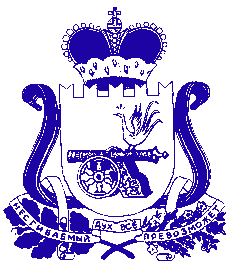 АДМИНИСТРАЦИЯ ПРЖЕВАЛЬСКОГО ГОРОДСКОГО ПОСЕЛЕНИЯ ДЕМИДОВСКОГО РАЙОНА СМОЛЕНСКОЙ ОБЛАСТИПОСТАНОВЛЕНИЕот  09.02.2018г. №  7 О внесении изменений в Инструкцию о порядке рассмотрения обращений граждан, поступивших в адрес  Администрации Пржевальского  городского  поселения Демидовского района Смоленской областиВ соответствии с Федеральным законом от 27.11.2017г № 355-ФЗ «О внесении изменений в Федеральный закон «О порядке рассмотрения обращений граждан Российской Федерации», Администрация Пржевальского городского поселения Демидовского района Смоленской области ПОСТАНОВЛЯЕТ:1. Внести в Инструкцию о порядке рассмотрения обращений граждан, поступивших в адрес Администрации Пржевальского  городского  поселения Демидовского района Смоленской области, утвержденную постановлением Администрации Пржевальского  городского  поселения Демидовского района Смоленской области от 05.02.2016г № 8 (в ред. постановления №41 от  11.05.2017г) , следующие изменения:- в разделе 3:1) в пункте 3.5.:а) подпункт 3.5.4. изложить в следующей редакции:«3.5.4. Ответ на обращение, поступившее в форме электронного документа, направляется в форме электронного документа по адресу электронной почты, указанному в обращении, и в письменной форме по почтовому адресу, указанному в обращении, поступившем в письменной форме. Кроме того, на поступившее обращение, содержащее предложение, заявление или жалобу, которые затрагивают интересы неопределенного круга лиц, в частности на обращение, в котором обжалуется судебное решение, вынесенное в отношении неопределенного круга лиц, ответ, в том числе с разъяснением порядка обжалования судебного решения, может быть размещен, с соблюдением требований не допускать разглашение сведений, содержащихся в обращении, а также сведений, касающихся частной жизни гражданина, без его согласия, на официальном сайте Администрации в информационно-телекоммуникационной сети «Интернет»;б) дополнить подпунктом 3.5.61. следующего содержания:«3.5.61. В случае, если текст письменного обращения не позволяет определить суть предложения, заявления или жалобы, ответ на обращение не дается и оно не подлежит направлению на рассмотрение в государственный орган, орган местного самоуправления или должностному лицу в соответствии с их компетенцией, о чем в течение семи дней со дня регистрации обращения сообщается гражданину, направившему обращение.»;в) дополнить подпунктом 3.5.71. следующего содержания«3.5.71. В случае поступления письменного обращения, содержащего вопрос, ответ на который размещен в соответствии с подпунктом 3.5.4. настоящей Инструкции на официальном сайте Администрации в информационно-телекоммуникационной сети «Интернет», гражданину, направившему обращение, в течение семи дней со дня регистрации обращения сообщается электронный адрес официального сайта в информационно-телекоммуникационной сети «Интернет», на котором размещен ответ на вопрос, поставленный в обращении, при этом обращение, содержащее обжалование судебного решения, не возвращается.».2. Настоящее постановление обнародовать и разместить на официальном сайте Пржевальского городского  поселения Демидовского района Смоленской области в сети «Интернет».Глава муниципального образования Пржевальского городского поселенияДемидовского района Смоленской области	                 И.А. Гоголинский